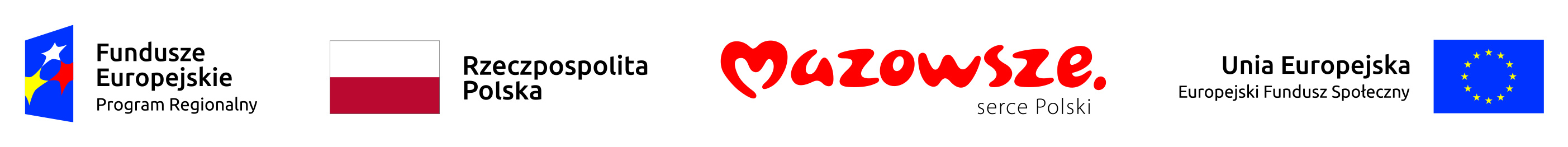 Oświadczenie uczestnika ProjektuW związku z przystąpieniem do Projektu pn. „UMIEM, MOGĘ I CHCĘ WIĘCEJ – PODNIESIENIE JAKOŚCI NAUCZANIA W GMINIE MAGNUSZEW”  oświadczam, że przyjmuję do wiadomości, iż:Administratorem moich danych osobowych jest:Zarząd Województwa Mazowieckiego dla zbioru Regionalny Program Operacyjny Województwa Mazowieckiego na lata 2014-2020, stanowiący Instytucję Zarządzającą dla Regionalnego Programu Operacyjnego Województwa Mazowieckiego na lata 2014-2020, z siedzibą w Warszawie, przy ul. Jagiellońskiej 26, 03-719 Warszawa;Minister właściwy do spraw rozwoju regionalnego dla zbioru centralny system teleinformatyczny wspierający realizację programów operacyjnych, z siedzibą w Warszawie, przy Pl. Trzech Krzyży 3/5, 00-507 Warszawa.Podstawę prawną przetwarzania moich danych osobowych stanowi art. 23 ust. 1 pkt 2 lub art. 27 ust. 2 pkt 2 ustawy z dnia 29 sierpnia 1997 r. o ochronie danych osobowych (Dz. U. z 2016 r. poz. 922, z późn. zm.) – dane osobowe są niezbędne dla realizacji Regionalnego Programu Operacyjnego Województwa Mazowieckiego 2014-2020: w odniesieniu do zbioru Regionalny Program Operacyjny Województwa Mazowieckiego na lata 2014-2020:rozporządzenia Parlamentu Europejskiego i Rady (UE) Nr 1303/2013 z dnia 17 grudnia 2013 r. ustanawiające wspólne przepisy dotyczące Europejskiego Funduszu Rozwoju Regionalnego, Europejskiego Funduszu Społecznego, Funduszu Spójności, Europejskiego Funduszu Rolnego na rzecz Rozwoju Obszarów Wiejskich oraz Europejskiego Funduszu Morskiego i Rybackiego oraz ustanawiające przepisy ogólne dotyczące Europejskiego Funduszu Rozwoju Regionalnego, Europejskiego Funduszu Społecznego, Funduszu Spójności i Europejskiego Funduszu Morskiego i Rybackiego oraz uchylające rozporządzenie Rady (WE) nr 1083/2006;rozporządzenia Parlamentu Europejskiego i Rady (UE) Nr 1304/2013 z dnia 17 grudnia 2013 r. w sprawie Europejskiego Funduszu Społecznego i uchylające rozporządzenie Rady (WE) nr 1081/2006;ustawy z dnia 11 lipca 2014 r. o zasadach realizacji programów w zakresie polityki spójności finansowanych w perspektywie finansowej 2014–2020 (Dz. U. z 2017 r. poz. 1460, z późn. zm.);W odniesieniu do zbioru centralny system teleinformatyczny wspierający realizację programów operacyjnych: rozporządzenia Parlamentu Europejskiego i Rady (UE) Nr 1303/2013 z dnia 17 grudnia 2013 r. ustanawiające wspólne przepisy dotyczące Europejskiego Funduszu Rozwoju Regionalnego, Europejskiego Funduszu Społecznego, Funduszu Spójności, Europejskiego Funduszu Rolnego na rzecz Rozwoju Obszarów Wiejskich oraz Europejskiego Funduszu Morskiego i Rybackiego oraz ustanawiające przepisy ogólne dotyczące Europejskiego Funduszu Rozwoju Regionalnego, Europejskiego Funduszu Społecznego, Funduszu Spójności i Europejskiego Funduszu Morskiego i Rybackiego oraz uchylające rozporządzenie Rady (WE) nr 1083/2006;rozporządzenia Parlamentu Europejskiego i Rady (UE) Nr 1304/2013 z dnia 17 grudnia 2013 r. w sprawie Europejskiego Funduszu Społecznego i uchylające rozporządzenie Rady (WE) nr 1081/2006;ustawy z dnia 11 lipca 2014 r. o zasadach realizacji programów w zakresie polityki spójności finansowanych w perspektywie finansowej 2014–2020;rozporządzenia Wykonawczego Komisji (UE) Nr 1011/2014 z dnia 22 września 2014 r. ustanawiające szczegółowe przepisy wykonawcze do rozporządzenia Parlamentu Europejskiego i Rady (UE) nr 1303/2013 w odniesieniu do wzorów służących do przekazywania Komisji określonych informacji oraz szczegółowe przepisy dotyczące wymiany informacji między beneficjentami a instytucjami zarządzającymi, certyfikującymi, audytowymi i pośredniczącymi;Moje dane osobowe będą przetwarzane wyłącznie w celu realizacji Projektu „UMIEM, MOGĘ I CHCĘ WIĘCEJ – PODNIESIENIE JAKOŚCI NAUCZANIA W GMINIE MAGNUSZEW” RPMA.10.01.01-14-b895/18, w szczególności potwierdzenia kwalifikowalności wydatków, udzielenia wsparcia, monitoringu, ewaluacji, kontroli, audytu i sprawozdawczości oraz działań informacyjno-promocyjnych w ramach Regionalnego Programu Operacyjnego Województwa Mazowieckiego na lata 2014-2020;Moje dane osobowe zostały powierzone do przetwarzania Instytucji Pośredniczącej - Zarząd Województwa Mazowieckiego reprezentowany przez Departament Wdrażania Europejskiego Funduszu Społecznego (DEFS) Urzędu Marszałkowskiego Województwa Mazowieckiego z siedzibą przy ul. Jagiellońskiej 26, 03-719 Warszawa, Beneficjentowi realizującemu Projekt – Gminie Magnuszew, ul. Saperów 24, 26-910 Magnuszew oraz podmiotom, które na zlecenie Beneficjenta uczestniczą w realizacji Projektu.  Moje dane osobowe mogą zostać przekazane podmiotom realizującym badania ewaluacyjne na zlecenie Powierzającego, Instytucji Pośredniczącej lub Beneficjenta.  Moje dane osobowe mogą zostać również powierzone specjalistycznym firmom, realizującym na zlecenie Powierzającego, Instytucji Pośredniczącej oraz Beneficjenta kontrole i audyt w ramach Regionalnego Programu Operacyjnego Województwa Mazowieckiego na lata 2014-2020;Podanie danych jest dobrowolne, aczkolwiek odmowa ich podania jest równoznaczna z brakiem możliwości udzielenia wsparcia w ramach Projektu;Mam prawo dostępu do treści swoich danych i ich poprawiania.Magnuszew……………………………………………Miejscowość i dataCzytelny podpis uczestnika Projektu*